OŠ Antona Globočnika Postojna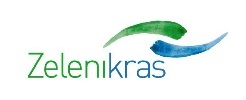 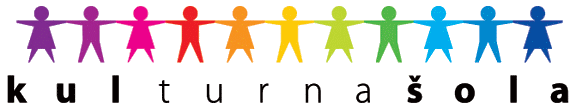 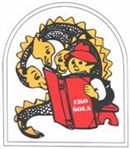 Cesta na Kremenco 26230 PostojnaTel: 05 7000 300, Fax: 05 7000 314http://www.osagpostojna.si/E-mail: os.antona-globocnika-po@guest.arnes.siSPOŠTOVANI STARŠI PRVOŠOLCEV!Vabimo Vas na roditeljski sestanek za otroke vpisane na matični šoli v Postojni, ki bo v sredo, 29. 8. 2018 ob 17.00 uri v učilnicah 1. razredov. (seznam učencev bo visel na vratih).Zaradi lažje komunikacije Vas prosimo, da na roditeljski sestanek pridete brez otrok.                                                                                               Učiteljice 1. razredov 